Confidential RtI Team Student ReferralStudent InformationWhat is the purpose of this referral?	Intervention/Strategy Brainstorming				Tier 1, Tier 2, or Tier 3 Intervention ReviewPrior to the Meeting:Reason for Referral: 		    Academic	      	Behavior/Attendance		Social-EmotionalConfidential RtI Team Observation ChecklistCheck all that apply.Tier 1-2-3 Classroom Intervention Plan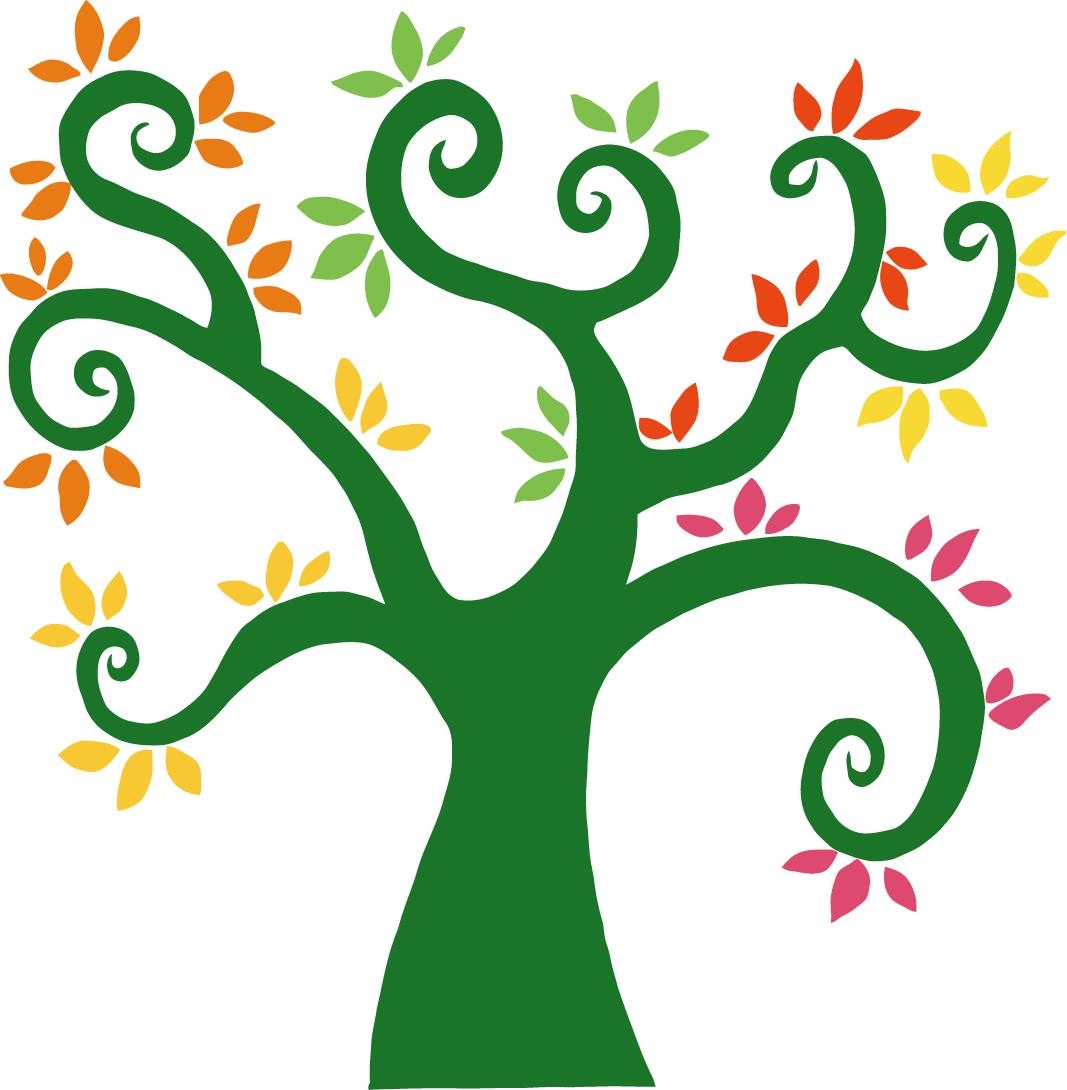 Decision-Making Guide for Students with IEP’s	Student:Grade/Homeroom Teacher:Date of Birth:Referring Teacher:Family Name:Phone #:Date of Family Notification:Family Response:Parent notified by classroom teacherObservation Checklist completed & attached,Tier 1 Classroom Intervention Plan completed & attachedProgress Monitoring Data collected & attachedStudent Strength(s)Evidence ObservedCommentsStudent Weakness(es)Evidence ObservedReadingReadingDifficulty with letter namesDifficulty with letter soundsDifficulty with phonemic awarenessDifficulty with phonicsLimited reading vocabularyDysfluent readingDifficulty with reading comprehensionOther:Written ExpressionWritten ExpressionDifficulty with writing speedDifficulty with spellingDifficulty with writing mechanicsDifficulty expressing thoughts in writingDifficulty organizing thoughts in writingOther:MathematicsMathematicsDifficulty understanding number senseDifficulty with basic operationsDifficulty with Addition fact fluencyDifficulty with Subtraction fact fluencyDifficulty with Multiplication fact fluencyDifficulty with Division fact fluencyDifficulty solving word problemsOther:Listening ComprehensionListening ComprehensionDifficulty understanding spoken languageDifficulty following verbal directionsOther:Oral ExpressionOral ExpressionDifficulty expressing thoughts and ideasLimited speaking vocabularyOther:SpeechSpeechStuttersDifficulty articulating speech soundsOther:MemoryMemoryDifficulty retaining information over timeDifficulty remembering what is seenDifficulty remembering what is heardOtherPerceptual/Motor SkillsPerceptual/Motor SkillsDifficulty with coordinationDifficulty with body space awarenessDifficulty with letter formationDifficulty with spacingLetter/number reversalsDifficulty copying from the board/bookDifficulty with directional trackingOther:Attention and/or OrganizationAttention and/or OrganizationDifficulty with organizationEasily distractedDifficulty beginning a taskDifficulty completing a taskUnder-active/lethargicLoses or forgets work/materialsOveractive/excessive motor movementsDifficulty following classroom routinesHomework not completed and turned inOther:Social/EmotionalSocial/EmotionalLacks motivationLacks self-controlEasily frustratedSudden change(s) in moodInconsistency in performanceSeeks frequent approvalInterrupts/distracts classVerbally aggressive toward othersPhysically aggressive toward othersDifficulty interpreting social cuesDifficulty making/keeping friendsDifficulty accepting responsibility for behaviorEasily influenced by othersPoor self-conceptExpresses thoughts of dropping outLegal issuesSleeps in class/lethargicPoor hygiene or deterioration in appearanceHome support concernsWellness concerns-briefly explain belowSeems tense and edgyFrequent psychosomatic complaints/nurse visitsOther:Study Skills. The student:   Study Skills. The student:   takes complete, organized class notes in legible form and maintains them in one accessible note bookreviews class notes frequently (e.g., after each class) to ensure understandingWhen reviewing notes, uses highlighters, margin notes, or other strategies to note questions or areas of confusion for later review with teacher or tutorfollows an efficient strategy to study for tests and quizzes
allocates enough time to study for tests and quizzes
is willing to seek help from the teacher to answer questions or clear up areas of confusionOther: Comments: 
Comments: 
Organization Skills. The student:   Organization Skills. The student:   arrives to class on time.
maintains organization of locker to allow student to efficiently store and retrieve needed books, assignments, work materials, and personal belongingsmaintains organization of backpack or book bag to allow student to efficiently store and retrieve needed books, assignments, work materials, and personal belongingsbrings to class the necessary work materials expected for the course (e.g., pen, paper, calculator, etc.)is efficient in switching work materials when transitioning from one in-class learning activity to another 
Other:Comments: 
Comments: 
Homework Completion. The student: Homework Completion. The student: writes down homework assignments accurately and completelymakes use of available time in school (e.g., study halls, homeroom) to work on homeworkhas an organized, non-distracting workspace available at home to do homeworkcreates a work plan before starting homework (e.g., sequencing the order in which assignments are to be completed; selecting the most challenging assignment  to start first when energy and concentration are highest)when completing homework, uses highlighters, margin notes, or other strategies to note questions or areas of confusion for later review with teacher or tutorturns in homework on timeOther: Comments: Comments: Cooperative Learning Skills. The student: Cooperative Learning Skills. The student: participates in class discussiongets along with others during group/pair activities
participates fully in group/pair activitiesdoes his or her ‘fair share’ of work during group/pair activities
is willing to take a leadership position during group/pair activities
Other:Comments: 
Comments: 
Independent Seat Work. The student: Independent Seat Work. The student: has necessary work materials for the assignmentis on-task during the assignment at a level typical for students in the class
refrains from distracting behaviors (e.g., talking with peers without permission, pen tapping, vocalizations such as loud sighs or mumbling, etc.)recognizes when he or she needs teacher assistance and is willing to that assistancerequests teacher assistance in an appropriate manner
requests assistance from the teacher only when really neededif finished with the independent assignment before time expires, uses remaining time to check work or engage in other academic activity allowed by teachertakes care in completing work—as evidenced by the quality of the finished assignmentis reliable in turning in assignments done in class.
Other: Comments: 
Comments: 
Motivation. The student: Motivation. The student: has a positive sense of ‘self-efficacy’ about the academic content area (self-efficacy can be defined as the confidence that one can be successful in the academic discipline or subject matter if one puts forth reasonable effort)displays some apparent intrinsic motivation to engage in course work (e.g., is motivated by topics and subject matter discussed or covered in the course; finds the act of working on course assignments to be reinforcing in its own right)displays apparent extrinsic motivation to engage in course work (e.g., is motivated by grades, praise, public recognition of achievement, access to privileges such as sports eligibility, or other rewarding outcomes)Other: Comments: 
Comments: 
StudentClassroom TeacherSpecific Skill(s) Addressed by InterventionTier 1 InterventionFrequency & DurationProgress Monitoring ToolGoalStart DateAcademic Goal Skill: 
Skill Name: ___________________________________________________________________________

Essential Subskills: The student::Academic Goal Skill: 
Skill Name: ___________________________________________________________________________

Essential Subskills: The student::Academic Goal Skill: 
Skill Name: ___________________________________________________________________________

Essential Subskills: The student:Academic Goal Skill: 
Skill Name: ___________________________________________________________________________

Essential Subskills: The student:Accommodations StrategiesAccommodations Strategies